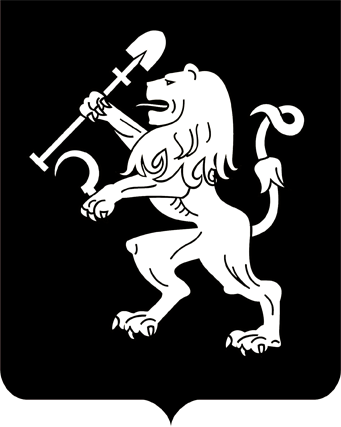 АДМИНИСТРАЦИЯ ГОРОДА КРАСНОЯРСКАРАСПОРЯЖЕНИЕО внесении изменений в распоряжение администрации городаот 01.04.2016 № 92-рВ соответствии с Федеральным законом от 27.07.2010 № 210-ФЗ «Об организации предоставления государственных и муниципальных услуг», постановлением администрации города от 05.09.2011 № 359  «Об утверждении Порядка разработки и утверждения административных регламентов предоставления муниципальных услуг администрацией города Красноярска и внесении изменений в постановление Главы города от 25.02.2009 № 57», руководствуясь ст. 41, 58, 59 Устава города Красноярска:1. Внести в приложение к распоряжению администрации города               от 01.04.2016 № 92-р «Об утверждении Административного регламента предоставления муниципальной услуги по выдаче сведений из информационной системы обеспечения градостроительной деятельности»  (далее – Регламент) следующие изменения:1) абзац первый подпункта 6 пункта 28 изложить в следующей  редакции: «6) копии документов, содержащихся в ИСОГД, изготавливаются в двух экземплярах: для заявителя – на бумажном носителе или в электронном виде согласно требованиям к форме предоставления копий            документов, указанным в заявлении, для Управления – в электронном виде, которые хранятся в системе электронного документооборота             администрации города в соответствии с номенклатурой дел.»; 2) в графе 3 строки 2.4 таблицы раздела 7 технологической схемы приложения 4 к Регламенту слова «Копии документов, содержащихся          в ИСОГД, изготавливаются на бумажном носителе или в электронном виде согласно требованиям к форме предоставления копий документов, указанным в заявлении» заменить словами «Копии документов, содержащихся в ИСОГД, изготавливаются в двух экземплярах: для заявителя – на бумажном носителе или в электронном виде согласно требованиям к форме предоставления копий документов, указанным в заявлении, для Управления – в электронном виде, которые хранятся в системе электронного документооборота администрации города в соответствии                 с номенклатурой дел.».2. Настоящее распоряжение опубликовать в газете «Городские  новости» и разместить на официальном сайте администрации города.Глава города                                                                                 С.В. Еремин31.10.2019№ 359-р